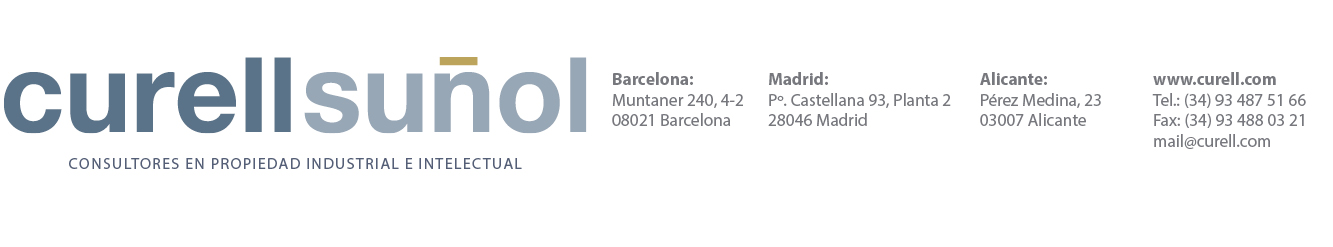 DATOS PARA LA TRAMITACIÓN DE UNA SOLICITUD DE NOMBRE DE DOMINIONombre de dominio: 	        .es .com .org .net .info .cat .eu  (marcar la que interese)Datos del titularNombre:		     Forma jurídica:	     NIF:			     Fecha de constitución:	     Dirección:		     Municipio:	     				Código Postal:      Provincia:	     				País:         	Datos de la persona de contacto administrativoNombre y apellidos:	     Cargo en la organización del titular:      Departamento:	     DNI / Pasaporte:	     e-mail:      				Tel:      Firma:Dirección web:      	